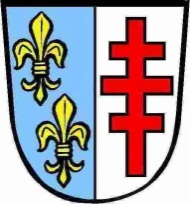 Bekanntmachungüber dieSitzung des Bau- und Umweltausschussesam Montag, dem 06.03.2017, 19.00 Uhrim Sitzungssaal des RathausesI. 	ÖFFENTLICHER TEIL:							19.00 Uhr  Behandlung von Baugesuchen1.1Anbau an ein bestehendes GebäudeFl.Nr. 1589/56, Gemarkung Obertraubling, Einthaler Weg 30bLenz Helga und Ernst1.2Änderung der Brandmeldeanlage – Entfall der WandhydrantenFl.Nrn. 321/61 und 321/62, Gemarkung Obertraubling, Marienbader WegFa. WEG Atrium1.3Neubau eines Einfamilienwohnhauses mit GarageFl.Nr. 32/43, Gemarkung Oberhinkofen, Dahlienweg 7Weinzierl Franz1.4Neubau einer Wohnanlage mit TiefgarageFl.Nrn. 75, 75/1, 146/11, 73/2, Gemarkung ObertraublingRaiffeisenbank Oberpfalz Süd eG1.5Errichtung einer DachgaubeFl.Nr. 27, Gemarkung Obertraubling, Landshuter Str. 5Soysal Recep1.6Anbau eines CarportsFl.Nr. 412/2, Gemarkung Obertraubling, Kornweg 4Nißl Ulrike1.7Neubau eines Einfamilienwohnhauses mit DoppelgarageFl.Nr. 90/30, Gemarkung Gebelkofen Brunnwiese 5Tepeneu Flarius1.8Anbau an ein bestehendes ZweifamilienwohnhausFl.Nr. 240, Gemarkung Niedertraubling, Mangoldinger Str. 3Pröbstl Ernst1.9Um- und Erweiterungsbau eines Einfamilienwohnhauses in ein Drei-FamilienwohnhausFl.Nr. 15/4, Gemarkung Oberhinkofen, Hauptstr. 15Boll Katharina und AlexanderÄnderung und Erweiterung des Bebauungsplanes „Luckenpoint-Nord“ der Gemeinde ThalmassingEnergiebericht 2016eCarsharing – Fortsetzungsprojekt der KERL eGErrichtung eines Bushäuschens in der Baumschulenstraße Informationen und AnfragenObertraubling, den 27.02.2017GraßErster BürgermeisterXAushang:angeheftet am:             27.02.2017abgenommen am:        07.03.2017XPresse:MZ, via Post/Mail am:  27.02.2017XInternet:an SG 1.14 am:            27.02.2017eingestellt von 1.14 am: 